Look Say Cover Write Check - Spelling Chart 
Parent Guidance for supporting your child with their spellings                                         LOOK / SAY LOOK / SAY LOOK / SAY LOOK / SAY LOOK / SAY COVER WRITE CHECK WRITE CHECK REVISE later CHECK Copy & Say  the word Count letters What’s funny?How to remember Word shape COVER WRITE CHECK WRITE CHECK REVISE later CHECK see 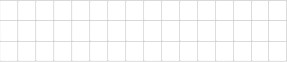 sea blew blue flower flour bear bare whole hole LOOK SAY COVER WRITE CHECK COVER CARD LOOK SAY COVER WRITE CHECK COVER CARD LOOK SAY COVER WRITE CHECK COVER CARD LOOK SAY COVER WRITE CHECK COVER CARD LOOK SAY COVER WRITE CHECK COVER CARD Copy & Say  the word Count letters What’s funny?How to remember Word shape Copy the word very carefully. Say the word. Say the letters of the word. Count the number of letters in the word. Write the number in the next column. Check it’s the same as in the word you copied.Write how many letters there are in the word. Write which parts of the word might be difficult to remember. Think about letters that are: silent  double   - 2 vowels   etc   Some ideas to help you remember the spelling: Similar to another word Another word inside it   - Mnemonic Origin Common letter string   - Sound Your own ideas Write the word carefully in the middle row. Tall letters (b,d, f, h, k, l, t) reach into the top row. The ones that drop below the line (g, j, p, q, y) reach into the bottom row.Draw around the outline of the word. Look away from the paper and try to ‘see’ the word in your head. THEN Cover your work with this card. Try to ‘see’ the word in your head again and write it in the next column. Lift the card. Check your spelling. If it’s right, tick () the next column.  If it’s wrong, cross it out, look carefully at the correct spelling again, then cover and write in the next column. If it’s right, tick () the next column. Try again later. THEN Cover your work with this card. Try to ‘see’ the word in your head again and write it in the next column. Lift the card. Check your spelling. If it’s right, tick () the next column.  If it’s wrong, cross it out, look carefully at the correct spelling again, then cover and write in the next column. If it’s right, tick () the next column. Try again later. THEN Cover your work with this card. Try to ‘see’ the word in your head again and write it in the next column. Lift the card. Check your spelling. If it’s right, tick () the next column.  If it’s wrong, cross it out, look carefully at the correct spelling again, then cover and write in the next column. If it’s right, tick () the next column. Try again later. THEN Cover your work with this card. Try to ‘see’ the word in your head again and write it in the next column. Lift the card. Check your spelling. If it’s right, tick () the next column.  If it’s wrong, cross it out, look carefully at the correct spelling again, then cover and write in the next column. If it’s right, tick () the next column. Try again later. THEN Cover your work with this card. Try to ‘see’ the word in your head again and write it in the next column. Lift the card. Check your spelling. If it’s right, tick () the next column.  If it’s wrong, cross it out, look carefully at the correct spelling again, then cover and write in the next column. If it’s right, tick () the next column. Try again later. 